GUÍA DE MATEMÁTICAInstruccionesEstimados alumnos y alumnas: En la siguiente guía de trabajo, deberán desarrollar las actividades planeadas para la clase que ha sido suspendida por prevención. Las instrucciones están dadas en cada ítem. 		¡Éxito!    NOMBRE:CURSO:7° BásicoFECHA:Semana 17OBJETIVO: OA 1, 3, 7 (6º básico) OA 1OBJETIVO: OA 1, 3, 7 (6º básico) OA 1OBJETIVO: OA 1, 3, 7 (6º básico) OA 1OBJETIVO: OA 1, 3, 7 (6º básico) OA 1Contenidos: Números.Contenidos: Números.Contenidos: Números.Contenidos: Números.Objetivo de la semana: Demostrar comprensión de los objetivos trabajados durante el primer semestre. Resolviendo problemas, Desarrollando guía.Objetivo de la semana: Demostrar comprensión de los objetivos trabajados durante el primer semestre. Resolviendo problemas, Desarrollando guía.Objetivo de la semana: Demostrar comprensión de los objetivos trabajados durante el primer semestre. Resolviendo problemas, Desarrollando guía.Objetivo de la semana: Demostrar comprensión de los objetivos trabajados durante el primer semestre. Resolviendo problemas, Desarrollando guía.Habilidad: Resolver problemas.Habilidad: Resolver problemas.Habilidad: Resolver problemas.Habilidad: Resolver problemas.Resolver Problemas es dar una solución a alguna dificultad.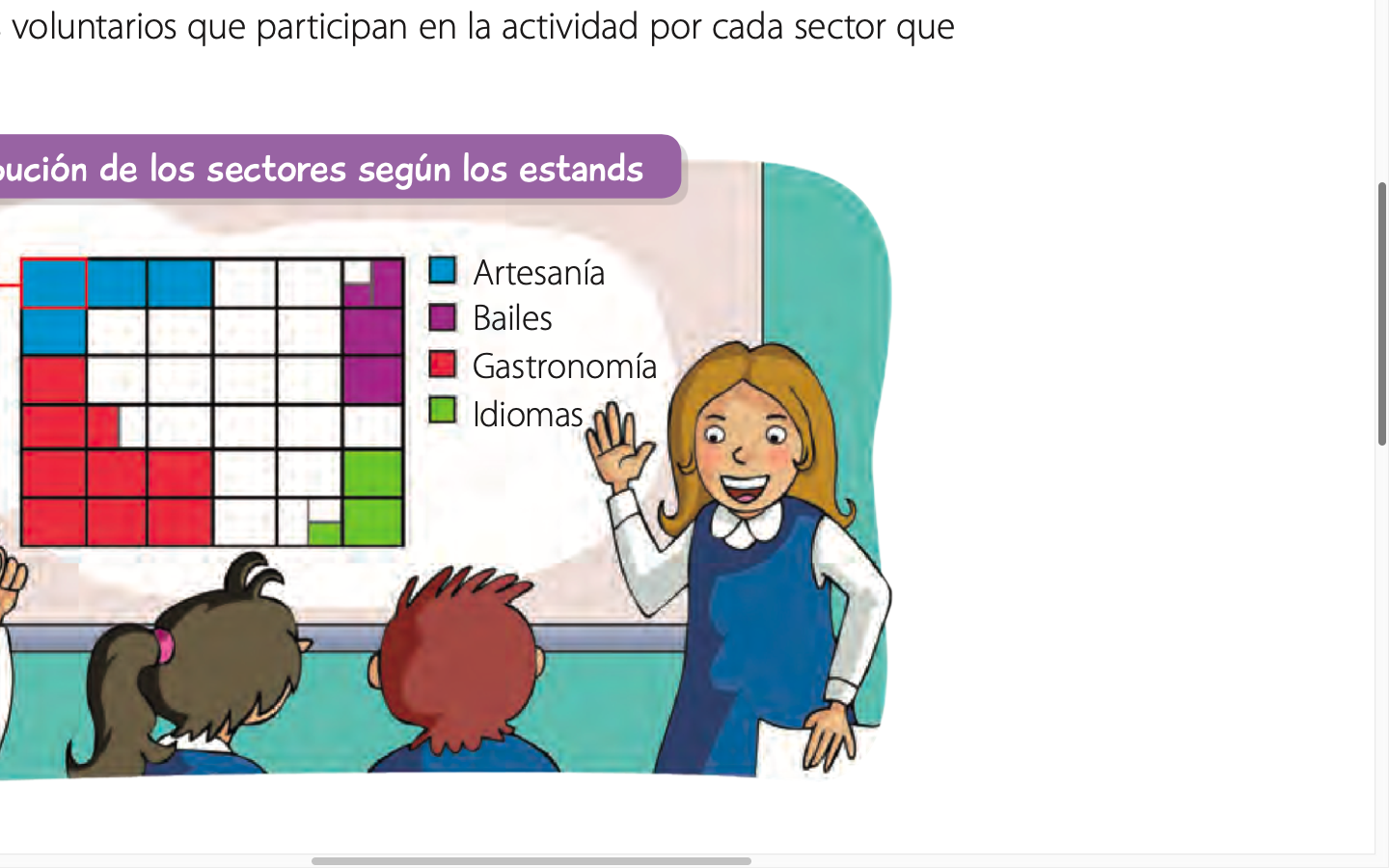 En la siguiente guía, vamos a demostrar todo lo que hemos aprendido durante este período de cuarentena. Sigue las instrucciones de cada una de las actividades.Factores, Múltiplos, Números Primos.Los primeros siete múltiplos de 11 son:a) {1, 2, 3, 4, 5, 6, 7}b) {11, 22, 33, 44, 55, 66, 77}c) {11, 21, 31, 41, 51, 61, 71}d) {1, 11, 21, 31, 41, 51, 61}Un número primo es:a) Un número que se puede dividir por cualquier otro de forma exacta.b) Un número que solamente se puede divir por sí mismo y por 1 de forma exacta.c) Los números que son pares.d) Los números que son impares.Encierra la alternativa que contiene solamente números primos.a) {2, 4, 6, 8, 10}b) {2, 3, 4, 5, 6}c) {2, 4, 8, 16, 32}d) {2, 3, 5, 7, 11}En una línea ferroviaria, el tren A se detiene cada 15 Km y el tren B se detiene cada 30 Km. Partiendo ambos desde la misma estación. ¿En qué kilómetros del recorrido coinciden las paradas de ambos? 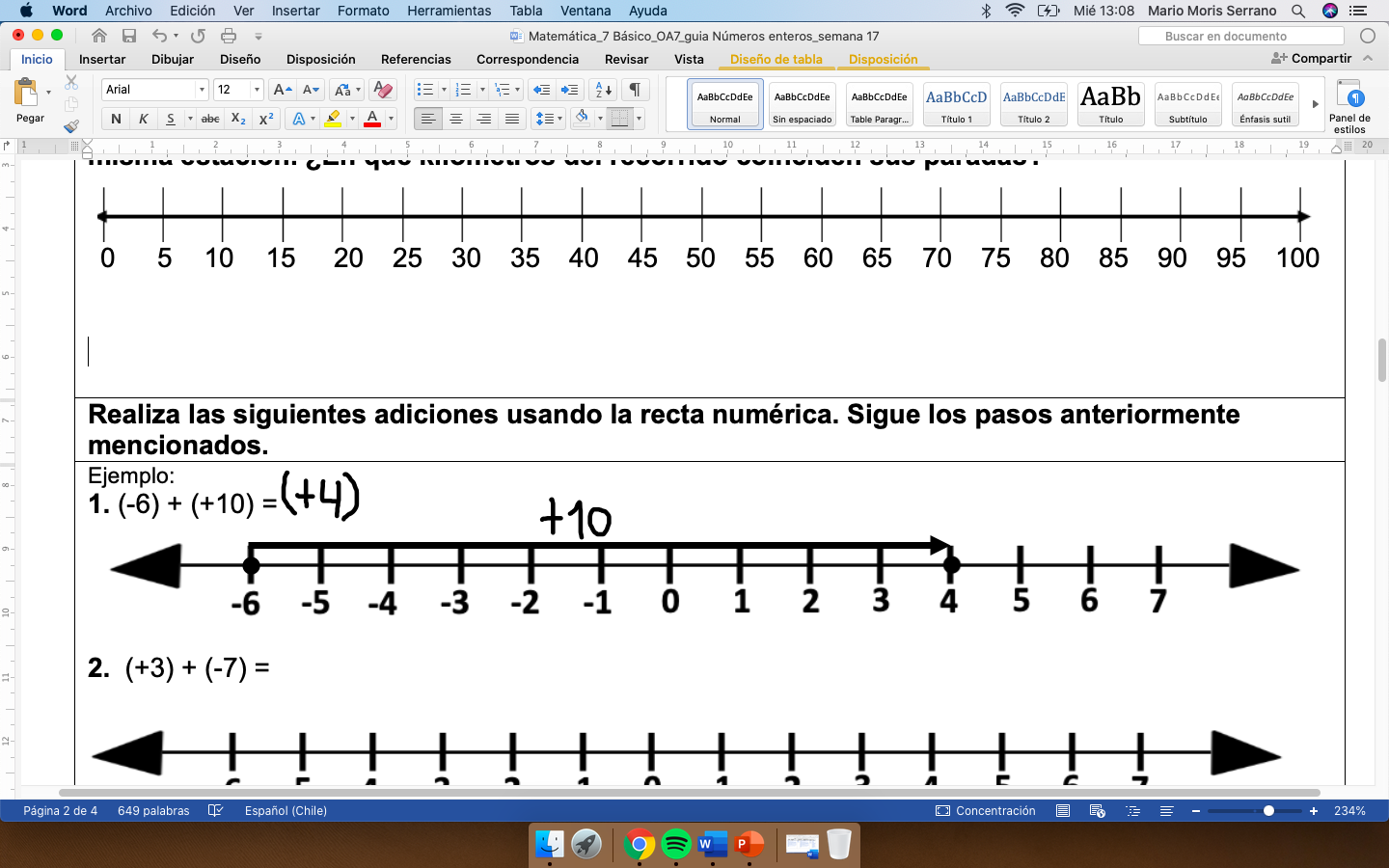 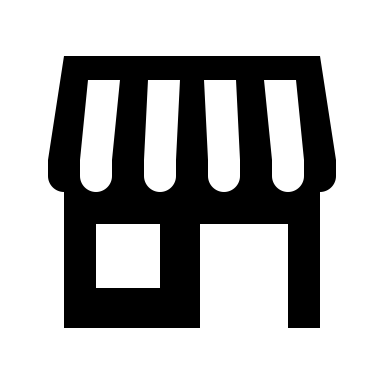 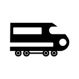 a) En Los kilómetros 15, 30, 45, 60, 75, 90.b) En Los kilómetros 15, 45, 60, 75, 90.c) En Los kilómetros 15, 20, 35, 60d) En Los kilómetros 30, 60, 90.Razones. La razón representada corresponde a: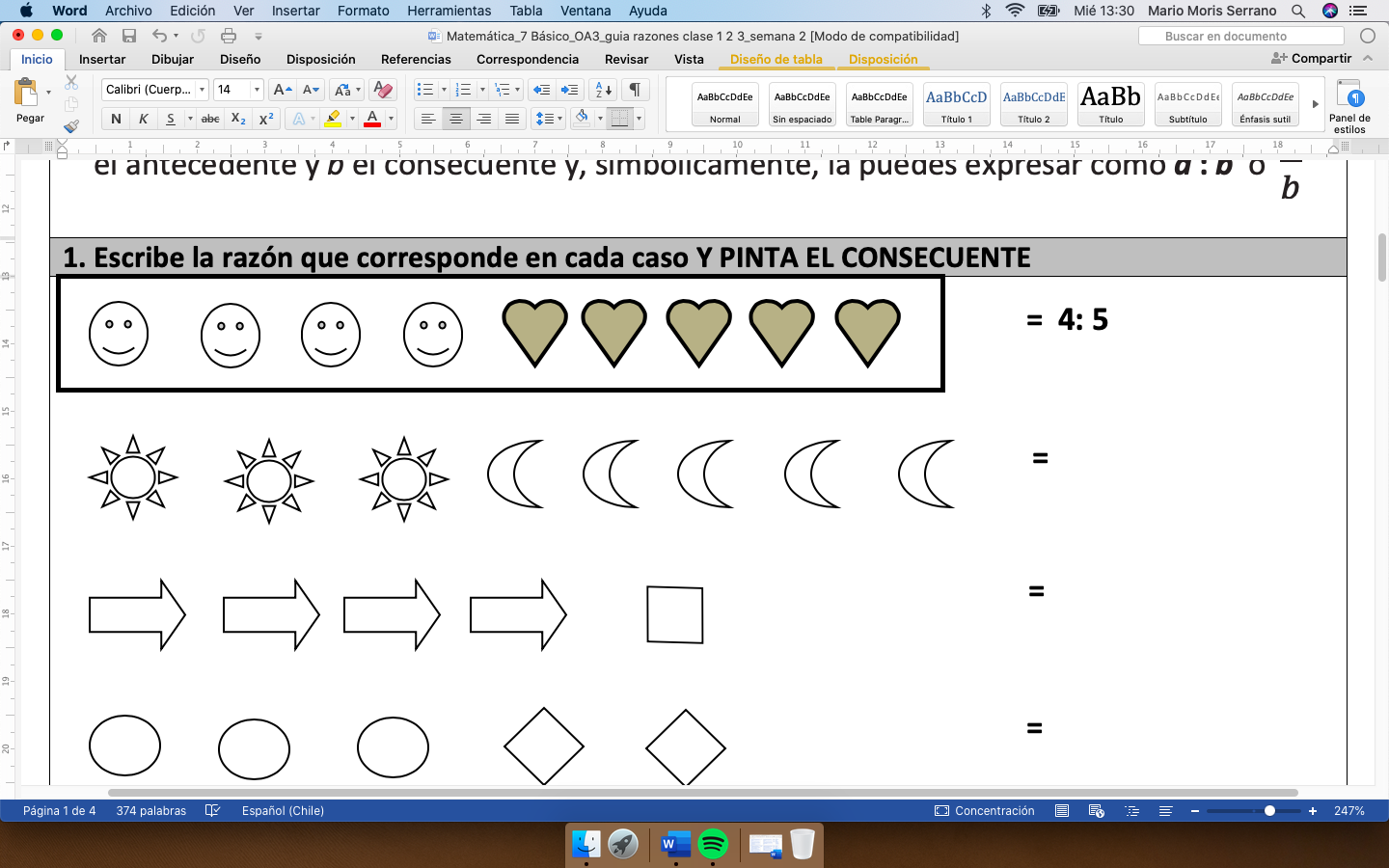 a) 4 : 5b) 5 : 4c) 9 : 5d) 4 : 9La representación gráfica de la razón 7:3 es:a) b)c)d)En un estacionamiento hay 20 automóviles y 30 camionetas. La razón que representa dichas cantidades es:a) 1 : 2b) 2 : 1c) 2 : 3d) 3 : 2Multiplicación y División de Decimales.El producto de la multiplicación 12,3 · 6 es:a) 738b) 73,8c) 7,38d) 0,738El Cociente de la división 0,48 : 3 es:a) 16b) 1,6c) 0,16 d) 0,016Una bolsa tiene 2,145 kg de papas ¿Cuántos kg de papas contienen 9 bolsas con la misma cantidad? Marca la operación que permite resolver el problema.a) 2,145 : 9b) 9 - 2,145c) 2,145 · 9d) 2, 145 + 9Números Enteros.¿En qué termómetro la temperatura corresponde a un número NEGATIVO? Marca la alternativa.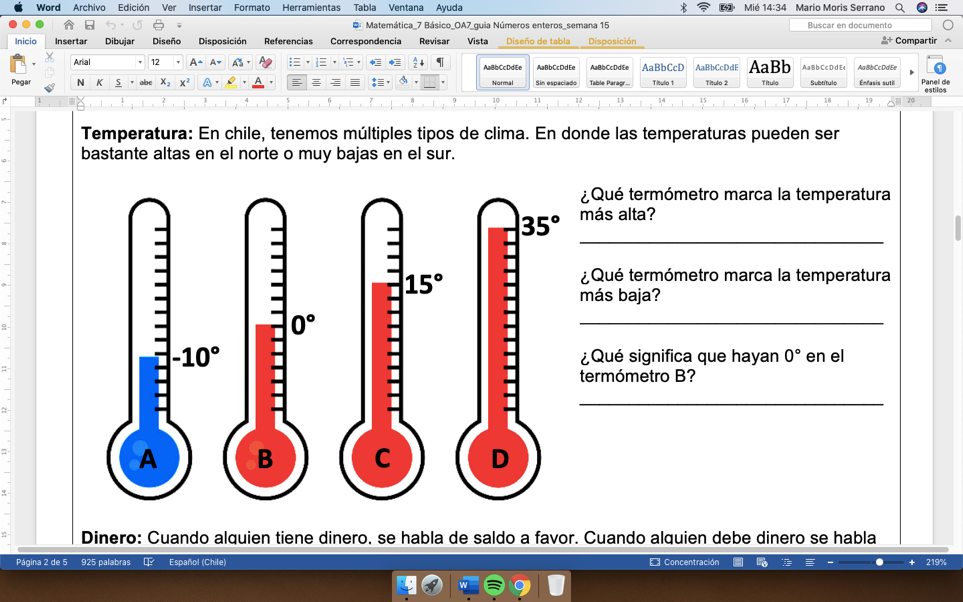 a) Termómetro Ab) Termómetro Bc) Termómetro Cd) Termómetro DMarca la alternativa en donde la situación se puede representar con  un número POSITIVOa) Le debo $300.000 al banco.b) El submarino tiene la capacidad de transitar hasta 700 metros bajo el nivel del mar.c) El globo se elevó 100 metros.d) El pozo tiene una profundidad de 30 metros.Marca la alternativa en donde los números están ubicados correctamente: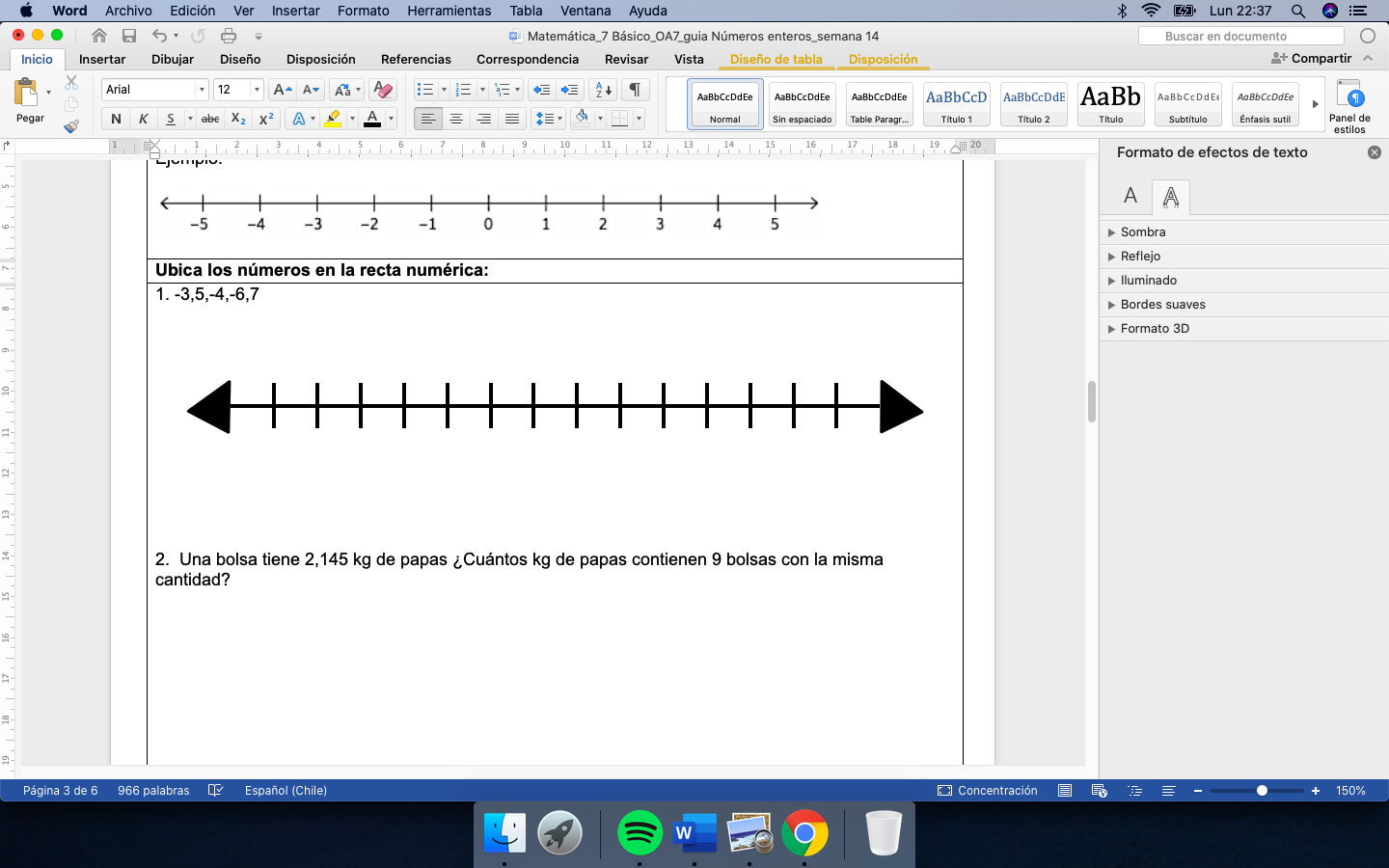 a) b)c) d) El resultado de la adición (-6) + (+10) es:a) (-16) b) (+16)c)  (+4)d)  (-4)El resultado de la sustracción (-1) - (+4) es:a) (-3)b) (+3) c) (+5)d) (-5)Utiliza las rectas para desarrollar los ejercicios.